ГОРОДСКАЯ  ДУМА  ГОРОДА  ДИМИТРОВГРАДАУльяновской областиР Е Ш Е Н И Ег.Димитровград  24  февраля  2022  года  							  № 79/672  .Об установлении границ территории, на которой осуществляется территориальное общественное самоуправление «Радуга»Руководствуясь частью 1 статьи 27 Федерального закона от 06.10.2003 №131-ФЗ «Об общих принципах организации местного самоуправления в Российской Федерации», частью 2 статьи 16 Устава муниципального образования «Город Димитровград» Ульяновской области, Положением о территориальном общественном самоуправлении в городе Димитровграде Ульяновской области, рассмотрев обращение инициативной группы граждан, проживающих в границах территории, на которой осуществляется территориальное общественное самоуправление, Городская Дума города Димитровграда Ульяновской области третьего созыва решила:1. Установить границы территории, на которой осуществляется территориальное общественное самоуправление «Радуга»: Территория, на которой осуществляется территориальное общественное самоуправление, расположена на территории земельного участка многоквартирного дома 27 по пр.Ленина в западной части Западного жилого района города Димитровграда Ульяновской области.Граница территориального общественного самоуправления проходит по северной части границы земельного участка многоквартирного дома 27А по пр.Ленина, по восточной и юго-восточной стороне земельных участков многоквартирных домов 29, 29А по пр.Ленина, по южной границе земельного участка граничит с землями, свободными от прав третьих лиц, государственная собственность на которые не разграничена, по западной границе земельного участка многоквартирного дома 4 по ул.Королёва, по юго-западной границе земельного участка трансформаторной подстанции, расположенной по пр.Ленина, 25Б, и по границе земельного участка многоквартирного дома 25 по пр.Ленина.2. Настоящее решение подлежит официальному опубликованию и размещению на официальном сайте Городской Думы города Димитровграда Ульяновской области в информационно-телекоммуникационной сети «Интернет».3. Настоящее решение вступает в силу на следующий день после дня его официального опубликования.Председатель Городской Думыгорода Димитровграда Ульяновской областиА.П.ЕрышевГлава города ДимитровградаУльяновской областиА.Н.Большаков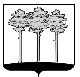 